АЛТАЙСКИЙ КРАЙЗАКОНО ГОСУДАРСТВЕННОЙ ПОДДЕРЖКЕ МОЛОДЕЖНЫХ И ДЕТСКИХОБЩЕСТВЕННЫХ ОБЪЕДИНЕНИЙ В АЛТАЙСКОМ КРАЕПринятАлтайским краевымЗаконодательным Собранием31 марта 1998 годаНастоящий Закон определяет гарантии, общие принципы, содержание и меры государственной поддержки молодежных и детских общественных объединений в Алтайском крае (далее - молодежные и детские объединения).Под государственной поддержкой молодежных и детских объединений понимается совокупность мер, принимаемых органами государственной власти Алтайского края самостоятельно или совместно с органами государственной власти Российской Федерации в соответствии с законодательством Российской Федерации в области государственной молодежной политики в целях создания и обеспечения правовых, экономических и организационных условий, гарантий и стимулов деятельности таких объединений, направленных на социальное становление, развитие и самореализацию детей и молодежи в общественной жизни, а также в целях охраны и защиты их прав.(в ред. Законов Алтайского края от 03.04.2014 N 20-ЗС, от 28.05.2020 N 31-ЗС)Глава 1. ОБЩИЕ ПОЛОЖЕНИЯСтатья 1. Отношения, регулируемые настоящим Законом1. Настоящий Закон регулирует отношения, возникающие в связи с установлением и осуществлением органами государственной власти Алтайского края мер государственной поддержки межрегиональных, региональных и местных молодежных и детских объединений в Алтайском крае, в том числе являющихся отделениями общероссийских молодежных и детских объединений, и ведением Краевого реестра молодежных и детских объединений, пользующихся государственной поддержкой.(в ред. Законов Алтайского края от 03.04.2014 N 20-ЗС, от 28.05.2020 N 31-ЗС)2. Действие настоящего Закона не распространяется на:молодежные и детские коммерческие организации;молодежные и детские религиозные организации;молодежные и студенческие объединения, являющиеся профессиональными союзами;молодежные и детские объединения, учреждаемые либо создаваемые политическими партиями.3. Особенности государственной поддержки российского движения детей и молодежи устанавливаются Федеральным законом от 14 июля 2022 года N 261-ФЗ "О российском движении детей и молодежи".(часть 3 введена Законом Алтайского края от 02.11.2022 N 103-ЗС)Статья 2. Принципы государственной поддержки молодежных и детских объединенийГосударственная поддержка молодежных и детских объединений осуществляется в соответствии с принципами:равенства прав на государственную поддержку молодежных и детских объединений, отвечающих требованиям настоящего Закона;признания самостоятельности молодежных и детских объединений и их права на участие в определении мер государственной поддержки;приоритета общих гуманистических и патриотических ценностей в деятельности молодежных и детских объединений;(в ред. Закона Алтайского края от 28.05.2020 N 31-ЗС)содействия общественной деятельности, направленной на поддержку молодежи и детей, совпадающей с основными направлениями государственной молодежной политики.Меры государственной поддержки молодежных и детских объединений не могут быть использованы федеральными и краевыми органами государственной власти, должностными лицами против законных интересов этих объединений, а также в целях изменения характера их деятельности.Статья 3. Молодежные и детские объединения, являющиеся объектами государственной поддержки1. Государственная поддержка в соответствии с настоящим Законом может оказываться зарегистрированным в установленном законом порядке:межрегиональным, региональным и местным молодежным объединениям, в том числе являющимся отделениями общероссийских молодежных объединений, в которые входят граждане в возрасте до 35 лет включительно, объединившиеся на основе общности интересов для осуществления совместной деятельности, направленной на гражданско-патриотическое и духовно-нравственное воспитание молодежи, расширение возможностей для эффективной самореализации молодежи и повышение уровня ее потенциала в целях достижения устойчивого социально-экономического развития страны;(в ред. Закона Алтайского края от 05.05.2021 N 45-ЗС)межрегиональным, региональным и местным детским объединениям, в том числе являющимся отделениями общероссийских детских объединений, в которые входят граждане в возрасте до 18 лет и совершеннолетние граждане, объединившиеся для осуществления совместной деятельности, направленной на гражданско-патриотическое и духовно-нравственное воспитание молодежи, расширение возможностей для эффективной самореализации молодежи и повышение уровня ее потенциала в целях достижения устойчивого социально-экономического развития страны.(часть 1 в ред. Закона Алтайского края от 28.05.2020 N 31-ЗС)2. Государственная поддержка молодежных и детских объединений осуществляется при наличии следующих условий:объединение является юридическим лицом и действует не менее одного года с момента его государственной регистрации;(в ред. Законов Алтайского края от 30.01.2007 N 2-ЗС, от 28.05.2020 N 31-ЗС)объединение осуществляет свою деятельность на постоянной основе.(в ред. Закона Алтайского края от 05.05.2021 N 45-ЗС)Орган исполнительной власти Алтайского края в сфере молодежной политики определяет соответствие требованиям настоящего Закона того или иного молодежного или детского объединения при обращении ими за государственной поддержкой.(в ред. Законов Алтайского края от 30.01.2007 N 2-ЗС, от 03.04.2014 N 20-ЗС, от 28.05.2020 N 31-ЗС)3. Объединение молодежного или детского объединения в ассоциацию (союз) с другими молодежными или детскими общественными объединениями при сохранении им организационной самостоятельности не может служить основанием для исключения его из числа объектов государственной поддержки.(в ред. Закона Алтайского края от 28.05.2020 N 31-ЗС)Статья 4. Права молодежных и детских объединений(в ред. Закона Алтайского края от 28.05.2020 N 31-ЗС)1. Молодежные и детские объединения имеют право:готовить доклады Губернатору Алтайского края и Правительству Алтайского края о положении детей и молодежи, участвовать в обсуждении докладов органов государственной власти Алтайского края по указанным вопросам, а также вносить предложения по реализации государственной молодежной политики в крае;вносить предложения субъектам права законодательной инициативы по изменению законов Алтайского края и иных нормативных правовых актов Алтайского края, затрагивающих интересы детей и молодежи;участвовать в подготовке и обсуждении проектов государственных программ Алтайского края, включающих мероприятия в сфере молодежной политики.2. Представители молодежных и детских объединений, их координационных советов имеют право участвовать в заседаниях органов государственной власти Алтайского края при принятии решений по вопросам, затрагивающим интересы детей и молодежи.Глава 2. ОСНОВНЫЕ НАПРАВЛЕНИЯ И ФОРМЫ ГОСУДАРСТВЕННОЙПОДДЕРЖКИ МОЛОДЕЖНЫХ И ДЕТСКИХ ОБЪЕДИНЕНИЙСтатьи 5 - 6. Утратили силу. - Закон Алтайского края от 28.05.2020 N 31-ЗС.Статья 7. Государственная поддержка проектов (программ) молодежных и детских объединений(в ред. Закона Алтайского края от 28.05.2020 N 31-ЗС)1. Меры государственной поддержки молодежных и детских объединений предусматриваются в подпрограммах государственных программ Российской Федерации и Алтайского края, включающих мероприятия в сфере молодежной политики.Решение о государственной поддержке проектов (программ) молодежных и детских объединений принимается органом исполнительной власти Алтайского края в сфере молодежной политики по результатам конкурса указанных проектов (программ).2. Конкурсный проект (программа) молодежного или детского объединения должен отражать цель, основные задачи, содержание и план реализации данного проекта (программы), финансовые, материальные, кадровые ресурсы и организационные возможности этого объединения по реализации проекта (программы).Статья 8. Финансирование мероприятий по поддержке молодежных и детских объединений(в ред. Закона Алтайского края от 28.05.2020 N 31-ЗС)1. Финансирование мероприятий по поддержке молодежных и детских объединений осуществляется за счет средств, предусмотренных в краевом бюджете на финансирование мероприятий в области молодежной политики.2. Орган исполнительной власти Алтайского края в сфере молодежной политики несет ответственность за правомерность выделения средств молодежным и детским объединениям, осуществляет контроль за обоснованностью их расходования.Глава 3. ОРГАНИЗАЦИОННЫЕ ОСНОВЫ ГОСУДАРСТВЕННОЙПОДДЕРЖКИ МОЛОДЕЖНЫХ И ДЕТСКИХ ОБЪЕДИНЕНИЙСтатья 9. Органы, осуществляющие меры государственной поддержки молодежных и детских объединений1. Орган исполнительной власти Алтайского края в сфере молодежной политики осуществляет меры государственной поддержки молодежных и детских объединений, а также координацию деятельности по осуществлению этих мер иными органами государственной власти Алтайского края.(часть 1 в ред. Закона Алтайского края от 28.05.2020 N 31-ЗС)2. Отдельные меры государственной поддержки молодежных и детских объединений осуществляются соответствующими органами государственной власти Алтайского края в пределах их компетенции.(в ред. Законов Алтайского края от 30.01.2007 N 2-ЗС, от 28.05.2020 N 31-ЗС)Статья 10. Краевой реестр молодежных и детских объединений, пользующихся государственной поддержкой(в ред. Закона Алтайского края от 03.04.2014 N 20-ЗС)1. Орган исполнительной власти Алтайского края в сфере молодежной политики формирует и ведет Краевой реестр молодежных и детских объединений, пользующихся государственной поддержкой, включающий сведения о межрегиональных, региональных и местных молодежных и детских объединениях в Алтайском крае, в том числе являющихся отделениями общероссийских молодежных и детских объединений, в порядке, установленном органом исполнительной власти Алтайского края в сфере молодежной политики.(часть 1 в ред. Закона Алтайского края от 28.05.2020 N 31-ЗС)2. Включение молодежных и детских объединений в Краевой реестр молодежных и детских объединений, пользующихся государственной поддержкой, осуществляется бесплатно в течение одного месяца после представления ими письменного заявления и документов, подтверждающих соответствие молодежного или детского объединения требованиям части 2 статьи 3 настоящего Закона.Молодежные и детские объединения, включенные в Краевой реестр молодежных и детских объединений, пользующихся государственной поддержкой, один раз в год представляют в орган исполнительной власти Алтайского края в сфере молодежной политики документы, подтверждающие соответствие молодежного или детского объединения требованиям части 2 статьи 3 настоящего Закона.(в ред. Законов Алтайского края от 28.05.2020 N 31-ЗС, от 05.05.2021 N 45-ЗС)В случае если документы, подтверждающие соблюдение требований части 2 статьи 3 настоящего Закона, не представлены молодежным или детским объединением, орган исполнительной власти Алтайского края в сфере молодежной политики направляет межведомственный запрос в территориальный федеральный орган исполнительной власти, осуществляющий государственную регистрацию юридических лиц, физических лиц в качестве индивидуальных предпринимателей и крестьянских (фермерских) хозяйств, о представлении таких сведений.(абзац введен Законом Алтайского края от 28.05.2020 N 31-ЗС)3. В Краевой реестр молодежных и детских объединений, пользующихся государственной поддержкой, включаются следующие сведения о молодежном или детском объединении:1) полное и (если имеется) сокращенное наименования, адрес (место нахождения) его постоянно действующего руководящего органа;2) государственный регистрационный номер записи о государственной регистрации (основной государственный регистрационный номер);3) идентификационный номер налогоплательщика;4) код причины постановки на учет;5) регистрационный номер в Фонде пенсионного и социального страхования Российской Федерации;(в ред. Закона Алтайского края от 07.11.2023 N 83-ЗС)6) утратил силу. - Закон Алтайского края от 05.05.2021 N 45-ЗС;7) цель создания и деятельности молодежного или детского объединения в соответствии с его уставом;8) информация о видах деятельности, осуществляемых молодежным или детским объединением;9) дата включения его в Краевой реестр молодежных и детских объединений, пользующихся государственной поддержкой;10) дата и основание его исключения из Краевого реестра молодежных и детских объединений, пользующихся государственной поддержкой.(часть 3 в ред. Закона Алтайского края от 28.05.2020 N 31-ЗС)4. Молодежное или детское объединение, включенное в Краевой реестр молодежных и детских объединений, пользующихся государственной поддержкой, может быть исключено из указанного реестра на основании:1) письменного заявления молодежного или детского объединения;2) непредставления в установленный срок молодежным или детским объединением, включенным в Краевой реестр молодежных и детских объединений, пользующихся государственной поддержкой, один раз в год в орган исполнительной власти Алтайского края в сфере молодежной политики документов, подтверждающих соответствие молодежного или детского объединения требованиям части 2 статьи 3 настоящего Закона;(п. 2 в ред. Закона Алтайского края от 05.05.2021 N 45-ЗС)3) включения молодежного или детского объединения в реестр иностранных агентов.(п. 3 введен Законом Алтайского края от 05.05.2021 N 45-ЗС; в ред. Закона Алтайского края от 07.11.2023 N 83-ЗС)5. Орган исполнительной власти Алтайского края в сфере молодежной политики в течение пяти рабочих дней со дня принятия решения об исключении молодежного или детского объединения из Краевого реестра молодежных и детских объединений, пользующихся государственной поддержкой, уведомляет в письменной форме такое объединение о принятом решении.(в ред. Закона Алтайского края от 28.05.2020 N 31-ЗС)6. Информация, содержащаяся в Краевом реестре молодежных и детских объединений, пользующихся государственной поддержкой, является общедоступной и предоставляется в соответствии с Федеральным законом от 9 февраля 2009 года N 8-ФЗ "Об обеспечении доступа к информации о деятельности государственных органов и органов местного самоуправления".7. Органы государственной власти Алтайского края, осуществляющие поддержку молодежных и детских объединений Алтайского края, ежеквартально представляют данные о молодежных и детских объединениях, получивших государственную поддержку, органу исполнительной власти Алтайского края в сфере молодежной политики в соответствии с частью 3 настоящей статьи.(часть 7 в ред. Закона Алтайского края от 28.05.2020 N 31-ЗС)8. Орган исполнительной власти Алтайского края в сфере молодежной политики ежеквартально представляет в федеральный орган исполнительной власти, осуществляющий функции по оказанию государственных услуг и управлению государственным имуществом в сфере государственной молодежной политики, указанные в подпунктах 1 - 8 пункта 3 статьи 13 Федерального закона от 28 июня 1995 года N 98-ФЗ "О государственной поддержке молодежных и детских общественных объединений" сведения об объединениях, включенных в Краевой реестр молодежных и детских объединений, пользующихся государственной поддержкой.(часть 8 введена Законом Алтайского края от 28.05.2020 N 31-ЗС)Глава 4. ЗАЩИТА ПРАВ МОЛОДЕЖНЫХ ИДЕТСКИХ ОБЪЕДИНЕНИЙСтатья 11. Защита прав молодежных и детских объединений(в ред. Закона Алтайского края от 28.05.2020 N 31-ЗС)Права молодежных и детских объединений, установленные настоящим Законом и иными нормативными правовыми актами Российской Федерации и Алтайского края, осуществляются молодежными и детскими объединениями непосредственно либо через уполномоченных ими представителей в полном объеме.Статья 12. Ответственность должностных лиц за исполнение настоящего Закона1. Должностные лица органов государственной власти Алтайского края несут ответственность за соблюдение положений Федерального закона от 28 июня 1995 года N 98-ФЗ "О государственной поддержке молодежных и детских общественных объединений" и настоящего Закона в соответствии с законодательством Российской Федерации.(в ред. Закона Алтайского края от 28.05.2020 N 31-ЗС)Нормативные правовые акты органов государственной власти Алтайского края, принятые с нарушением настоящего Закона, ограничивающие права молодежных и детских объединений либо устанавливающие такой порядок осуществления этих прав, который существенно затрудняет их исполнение, признаются недействительными в установленном законодательством порядке.(в ред. Закона Алтайского края от 28.05.2020 N 31-ЗС)2. Неисполнение либо ненадлежащее исполнение должностными лицами органов государственной власти Алтайского края своих обязанностей, предусмотренных настоящим Законом, влечет за собой дисциплинарную, административную, уголовную или гражданско-правовую ответственность в соответствии с законодательством Российской Федерации.(в ред. Закона Алтайского края от 28.05.2020 N 31-ЗС)3. Руководители молодежных и детских объединений, предоставившие ложные сведения о составе и деятельности этих объединений в целях получения государственной поддержки, несут ответственность в соответствии с законодательством Российской Федерации и возмещают нанесенный ущерб.(в ред. Закона Алтайского края от 28.05.2020 N 31-ЗС)Статья 13. Судебная защита прав молодежных и детских объединенийЗа защитой своих прав молодежные и детские объединения вправе обратиться в установленном порядке в суд.Глава 5. ЗАКЛЮЧИТЕЛЬНЫЕ ПОЛОЖЕНИЯСтатья 14. Вступление в силу настоящего ЗаконаНастоящий Закон вступает в силу со дня его официального опубликования в газете "Алтайская правда".Глава администрацииАлтайского краяА.А.СУРИКОВг. Барнаул6 апреля 1998 годаN 19-ЗС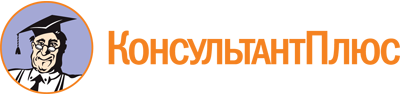 Закон Алтайского края от 06.04.1998 N 19-ЗС
(ред. от 07.11.2023)
"О государственной поддержке молодежных и детских общественных объединений в Алтайском крае"
(принят АКЗС 31.03.1998)Документ предоставлен КонсультантПлюс

www.consultant.ru

Дата сохранения: 30.11.2023
 6 апреля 1998 годаN 19-ЗССписок изменяющих документов(в ред. Законов Алтайского краяот 30.01.2007 N 2-ЗС, от 03.04.2014 N 20-ЗС, от 28.05.2020 N 31-ЗС,от 05.05.2021 N 45-ЗС, от 02.11.2022 N 103-ЗС, от 07.11.2023 N 83-ЗС)